MINUTES OF THE TENDRING LOCAL HIGHWAYS PANEL25th OCTOBER 2018 AT 5.00PMCOUNCIL OFFICES, THORPE ROAD, WEELEY CO16 9AJChairman:CC Member: Cllr ErskinePanel Members:CC Members: Cllrs Sargeant (Vice-Chairman), Goggin, Guglielmi, Honeywood and Platt TDC Members: Cllrs Nicholls and Stephenson.Officers:EH Vicky Presland - Head of DesignEH Joe Hazelton - Highway Liaison OfficerTDC Steve Gove - Head of Engineering ServicesSecretariat:TDC Lizzie Ridout - Leadership Support Manager ItemOwner1.Welcome and IntroductionsThe Chairman welcomed those present to the meeting.Chair2.Apologies for absence Apologies for absence were submitted from CC Members Cllr Henderson and Cllr Wood, and TDC Members Cllr Everett and Cllr Turner.Chair3.Declarations of interestThere were no interests declared.Chair4.Minutes of meeting held on Thursday 19th June 2018 The minutes were agreed as a correct record.Chair5.Matters arising from the minutes of the previous meetingFull LTEN references have been implemented.Information regarding the cost of bus shelters had been sent to Cllr Turner.Re B1029 Harwich Road - Cllr Nicholls to liaise with Thomas Eng and arrange survey.LTEN168006 Footpath in Weeley - scheme to be funded by S106 monies.Amend minutes re point 8 – Finches Walk.Joe Hazelton6.Public QuestionsCllr Spall from Little Bromley Parish Council – 1) For the 30mph limit along Bentley.LTEN182012 – Bentley Road, Little Bromley – The request for investigation has been received and supported by the County Member. A speed and volume survey has been requested we are awaiting for the results which will then feed into the Validation.2) For Highways to consider a verge to be put around the small triangle that has been identified as a problem at the end of Paynes Lane.Once the speed and volume survey has been returned and the highway boundary information checked I will include the issues being experienced at the small grass triangle at the top of Paynes Lane within the validation.3) For the white lining to be completed at the Ardleigh Road end of the Village (the chalk lines are on the road but the white lining finishes before this).  This is a maintenance issue which will need to be reported via the Report It tool on the ECC website. The Highway Liaison Officer can log this issue for you once the exact location has been confirmed.White lining looks unfinished towards Lawford end of village. Issue at triangular junction at Paynes Lane - minor hazard. Speed limit to be extended - Child has been hit on arm. Parish Council to log issue on Report It tool.Cllr Guglielmi undertook to liaise with Little Bromley Parish Council regarding Malleys Farm. Little Bromley PCLittle Bromley PCCllr Guglielmi7.Approved Works Programme 2018/19 updateOfficers reported an update on the current position of all of the schemes which the Tendring Members had recommended for inclusion in the 2018/19 programme.  LTEN172002 Brickmans Hill, Bradfield - TMI - Signing, lining and edge of carriageway markings completed in October. Awaiting bend ahead VAS installation in next 6-7 weeks.LTEN152015 B1027, Alresford - Design and vegetation clearance investigation underway. Estimated completed expected mid-December.  Cllr Goggin thanked Joe for his involvementLTEN181001 Lower Park Road jw Station Road, Brightlingsea - Design complete. Awaiting target costing information.LTEN142068 A137 Lawford Manningtree - Shuttle signals - Trial holes complete. Now progressing detailed design. Vicky Presland undertook to try to speed up and confirmed, design is due to be completed by 1st Feb.LTEN003003 Steam Mill Road, Bradfield - New footway - Expected start date February 2019.  Costs were expected to rise due to ongoing legal issues. Vicky Presland explained it was a very complex scheme but the Highways Authority is very confident of its legal position for control of the land. Cllr Guglielmi proposed, and Cllr Goggin seconded, to refrain from completing the footpath outside the properties who were against the scheme and the Panel voted unanimously in favour.  Vicky Presland undertook to explore this option and also advised that the budget should be protected if the scheme is delayed as it will be ‘slipped’ to a new financial year.  It was suggested that the Parish Council request the names of those who had objected to the scheme.  POST MEETING NOTE – decision deferred pending outcome of legal communication, and update provided to Chair and Local MemberLTEN165027 - The Street, Little Clacton, outside No 157 -Replacement shelter - supplier issues have been resolved.LTEN152082 Ramsey Village - HGV Route - Feasibility Study progressed into detailed design. Could be delivered by Direct Delivery team within this financial year if match funding is agreed.LTEN162010 Valley Road, Clacton-on-Sea - Junction modifications - Feasibility study programmed for quarter 4.Joe HazeltonVicky Presland8.Potential Schemes List for consideration of Panel in 2019/20The Potential Scheme List identified all of the scheme requests which had been received for the consideration of the Tendring District Local Highways Panel.  Members were asked to review these schemes, and consider funding recommendations for the schemes they wished to seeDelivered in 2019/20 and remove any schemes the Panel would not wish to consider for future funding.The breakdown of scheme types available for consideration in 2019/20 was as below: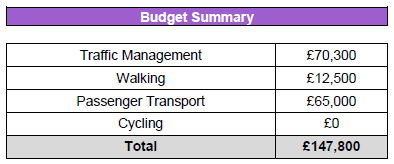 Church Road, Brightlingsea - Zebra crossingCllr Goggin thanked officers for their help and advised that the next step was in hands of the college who had not yet submitted the planning application. Cllr Goggin had met with college and had a firm letter of commitment from the college. The pedestrian entrance was required to tie in with the zebra crossing desire line and officers undertook to add the comment onto the Panel documentation.The Street, Kirby-le-Soken - TMICllr Platt questioned the timescale on the scheme - feasibility study would be done in quarter 4.Golf Green Road, Jaywick - TMI - Cllr Honeywood was not happy that the scheme has been rejected from list as doesn’t meet criteria and questioned what the Panel could do to take this scheme forward. He wasn’t convinced that the information held by Essex Police was accurate.  Officers advised they would look further at the scheme, speak to the engineering team and report back to Cllr Honeywood.Cllr Sargent advised he was disappointed that the meeting had been put back 6 weeks and suggested that the Panel should be able to decide what schemes should be undertaken.Officers advised that dashcam information could now be used by Essex Police.  The Panel asked if the LHP could purchase new speed watch cameras, to which officers undertook to research.  Cllr Guglielmi advised of the speed problem in rural areas and Cllr Nicholls reminded of the 20’s Plenty campaign and educational measures taken.Steve Gove reminded the Panel that ECC had not yet match-funded the £50k put forward by TDC.Bromley Road, Slough Lane, Ardleigh - TMIOfficers advised the scheme had completed the validation and recommended a full review of existing TRO’s in Ardleigh and the surrounding areas.Parkeston Road, Harwich - Crossing pointA feasibility study for a zebra crossing would be undertaken next year.B1027 jw Clacton Road, St. OsythOfficers advised the report had been distributed and would update the comments.Suffolk Street, FrintonOfficers to chase validation.A137 Harwich Road, Lawford, and School Lane, LawfordOfficers to chase validation.Wellesley Road, Clacton-on-SeaThe Panel voted to retain the scheme until match funding had been agreed.  Cllr Honeywood raised that application received dates were supposed to be included on the scheme lists following a Panel decision.Rectory Road, Little BentleyRavens Green Road, Little BentleyHome Farm Lane, ArdleighBentley Road, Little BromleyOfficers to look at these schemes.B1027 Flag Hill, St. OsythCllr Goggin thanked officers for their help regarding the 40mph and OAP signs.Walking schemes:Valley Road, Clacton-on-Sea - Zebra crossingOfficers to look at againLuff Way, Walton-on-the-NazeOfficers to chase validation.Colchester Road, ElmsteadSurvey being undertaken.HLO (HLO)HLOHLOHLOHLOHLOHLOHLOHLO8.Tendring Ranger Report The Panel requested Steve Gove to pass on their thanks to the team for the work undertaken.Speed survey and revenue spend - Oakley Road VAS repair - Officers to chase.HLO9.Tendring Revenue SpendNotedJoe Hazelton10.AOB Following Joe Hazleton’s recent promotion, he advised that his replacement would be Thomas Eng.  Tom would be continuing the monthly meetings for District and Parish Councillors at a Tendring DC location.Cllr Goggin advised he had recently met with Joe Hazleton and Cllr Bentley and appreciated Cllr Bentley’s refreshing approach into 3 issues he raised with him:-Thorrington one-way system - Cllr Bentley had agreed to trial the system for 1 year and made a Cabinet Member decision to reflect that. A Cabinet Member Action needs to be written by the HLO then is required to be signed by the Cabinet Member for this to progress. St Osyth crossroads – Traffic Management Improvements were not working and evidence had been collated from CCTV. Cllr Bentley had agreed for officers to look at the evidence again. Officers to meet on site. Flag Hill - a speed survey hadn’t met the criteria but Cllr Goggin reported that speeding was definitely an issue. He requested that the 40mph sign be relocated to include the mobile home site. Officers have been advised to investigate this further.Cllr Honeywood reported that drivers coming from Marine Parade East turning right into the Beach Road junction were entering on the wrong side and causing a hazard. Officers suggested this could be a potential Direct Delivery scheme once form submitted.Cllr Stephenson thanked Vicky Presland for attending the meeting. Vicky advised she would also attend the next meeting with Tom Eng.  Members thanked Joe Hazleton for all his hard work and wished him well, presented him with a card and a round of applause.Cllr Platt highlighted that he was well into his second year on the Panel he was still looking forward to his first scheme being completed, and spoke of his frustration at the length of time schemes took to complete.  Vicky explained the improvements that had been implemented to improve this image but Tendring was unusual this year that it has a high cost scheme and no direct delivery jobs.Cllr Guglielmi proposed that the Panel inform Ian Davidson, CEO of TDC, of the fact that the £50k match-funding from ECC was still outstanding but that it would be paid to the LHP funding to go towards the Steam Mill Road scheme, which Vicky Presland advised this would be paid towards the end of the year to enable it to be carried over.ChairHLOHLOHLOCllr Honeywood11.Date of next meeting – Monday 17th December 2018.Main meeting at 5pm in the Council Chamber, Weeley. The meeting ended at 6.55pm.